		UNIVERSIDAD NACIONAL 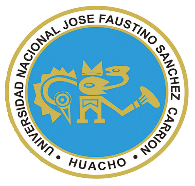 “JOSÉ FAUSTINO SÁNCHEZ CARRIÓN”VICERRECTORADO ACADÉMICOFACULTAD DE CIENCIASESCUELA PROFESIONAL DE MATEMATICA APLICADADATOS GENERALESSUMILLA El curso comprende el estudio de: Integral indefinida y métodos de integración. Integral definida y aplicaciones. Integral impropia. Integrales dobles e integrales triples.CAPACIDADES AL FINALIZAR EL CURSOINDICADORES DE CAPACIDADES AL FINALIZAR EL CURSODESARROLLO DE LAS UNIDADES DIDÁCTICAS:MATERIALES EDUCATIVOS Y OTROS RECURSOS DIDÁCTICOSSe utilizarán todos los materiales y recursos requeridos de acuerdo a la naturaleza de los temas programados. Básicamente serán:MEDIOS Y PLATAFORMAS VIRTUALESCasos prácticosPizarra interactivaGoogle MeetRepositorios de datosMEDIOS INFORMATICOS:ComputadoraTabletCelularesInternet.EVALUACIÓN:La Evaluación es inherente al proceso de enseñanza aprendizaje y será continua y permanente. Los criterios de evaluación son de conocimiento, de desempeño y de producto.Evidencias de Conocimiento.La Evaluación será a través de pruebas escritas y orales para el análisis y autoevaluación. En cuanto al primer caso, medir la competencia a nivel interpretativo, argumentativo y propositivo, para ello debemos ver como identifica (describe, ejemplifica, relaciona, reconoce, explica, etc.); y la forma en que argumenta (plantea una afirmación, describe las refutaciones en contra de dicha afirmación, expone sus argumentos contra las refutaciones y llega a conclusiones) y la forma en que propone a través de establecer estrategias, valoraciones, generalizaciones, formulación de hipótesis, respuesta a situaciones, etc.En cuanto a la autoevaluación permite que el estudiante reconozca sus debilidades y fortalezas para corregir o mejorar.Las evaluaciones de este nivel serán de respuestas simples y otras con preguntas abiertas para su argumentación.Evidencia de Desempeño.Esta evidencia pone en acción recursos cognitivos, recursos procedimentales y recursos afectivos; todo ello en una integración que evidencia un saber hacer reflexivo; en tanto, se puede verbalizar lo que se hace, fundamentar teóricamente la práctica y evidenciar un pensamiento estratégico, dado en la observación en torno a cómo se actúa en situaciones impredecibles.La evaluación de desempeño se evalúa ponderando como el estudiante se hace investigador aplicando los procedimientos y técnicas en el desarrollo de las clases a través de su asistencia y participación asertiva.Evidencia de Producto.Están implicadas en las finalidades de la competencia, por tanto, no es simplemente la entrega del producto, sino que tiene que ver con el campo de acción y los requerimientos del contexto de aplicación.La evaluación de producto de evidencia en la entrega oportuna de sus trabajos parciales y el trabajo final.Además, se tendrá en cuenta la asistencia como componente del desempeño, el 30% de inasistencia inhabilita el derecho a la evaluación.Siendo el promedio final (PF), el promedio simple de los promedios ponderados de cada módulo (PM1, PM2, PM3, PM4) BIBLIOGRAFFuentes BibliográficaEdwin J. Purcell. 2007.  CÁLCULO CON GEOMETRÍA ANALÍTICA.Ed. Pearson. México.Espinoza Ramos, Eduardo. 2011. ANÁLISIS MATEMÁTICO II para estudiantes de Ciencia e Ingeniería. Ed. JJ  Lima. Perú. Espinoza Ramos, Eduardo. 2011. ANÁLISIS MATEMÁTICO III para estudiantes de Ciencia e Ingeniería. Ed. JJ  Lima. Perú.George B, Thomas. 2005. CALCULO DEE UNA VARIABLE. Addinson Weslay Logman.Larson Host-Ttetler.  2007 CÁLCULO Y GEOMETRÍA ANALÍTICA, Ed. Mc Graw Hill. México. Leithold Louis. 1991. CÁLCULO CON GEOMETRÍA ANALÍTICA Ed. Harla. México.Pita Ruiz, C. 1998. CÁLCULO DE UNA VARIABLE. Ed. Prentice - Hall. México.Prado Perez, C. 2006, CALCULO DIFERENCIAL PARA INGENIESRIA. Pearson Prentice.Stewart James 1991. . CÁLCULO. Ed. Iberoamérica. MéxiFuentes Electrónicas.Monteroespinosa/descargas/ejercicios/universidad.www.ulpgc.es/.../calculodiferencial e integral de funcion de una variable.pdf https:/www.yotube.com/match.aprendiendo a integrar Huacho 05 de junio.2020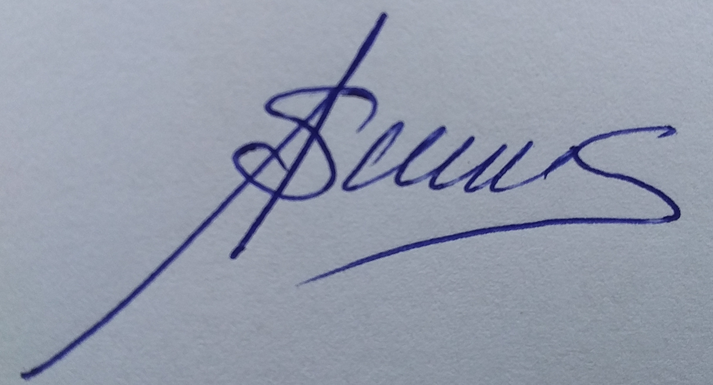 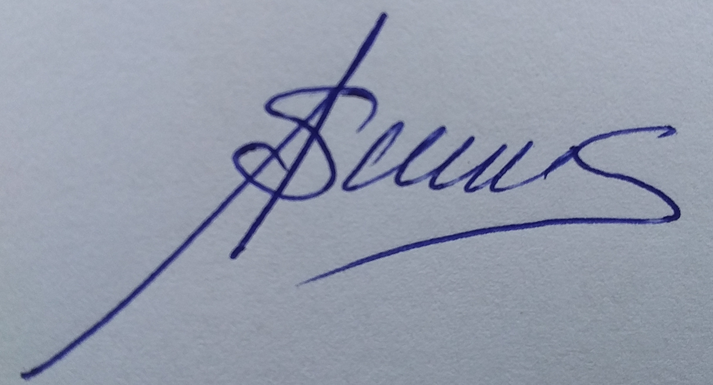 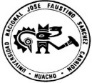 Línea de CarreraMODELAMIENTO MATEMÁTICOSemestre Académico2020 - ICódigo del Curso251Créditos4Horas Semanales Hrs. Totales:  05_         Teóricas  _03_   Practicas  _02_CicloIVSecciónAApellidos y Nombres del DocenteSAAVEDRA SAAVEDRA JULIO ALBERTOCorreo Institucionaljsaavedra@unjfsc.edu.peN° De Celular956572234CAPACIDAD DE LA UNIDAD DIDÁCTICANOMBRE DE LA UNIDAD DIDÁCTICASEMANASUNIDAD IAnte un problema del contexto matemático utiliza los principales métodos de integración: Sustitución o cambio de variable, Integración por partes, sustitución trigonométrica y fracciones parciales para encontrar la integral de una función elemental.INTEGRAL INDEFINIDA Y MÉTODOS DE INTEGRACIÓN1-4UNIDADIIFrente a problemas relacionados con el cálculo de integrales definidas, usa el 2do. Teorema fundamental del cálculo, asimismo para calcular el área de una región plana y el volumen de un sólido de revolución utiliza la integral definida para hallar la solución al problema.INTEGRAL DEFINIDA Y APLICACIONES5-8UNIDADIIIResuelve situaciones problemáticas en el contexto matemático referentes a determinar la convergencia de   integrales impropias, de acuerdo al tipo y usando el método apropiado.INTEGRALES IMPROPIAS.9-12 LUNIDADIVAnte problemas referentes a calcular integrales dobles y triples aplica los diferentes métodos de solución teniendo en cuenta las características del problema.INTEGRALES DOBLES, INTEGRALES TRIPLES.13-16N°INDICADORES DE CAPACIDAD AL FINALIZAR EL CURSO1Identifica formalmente e interpreta geométricamente el concepto de integral indefinida.2Aplica el método de sustitución o cambio de variable para calcular la integral indefinida de funciones elementales.3Usa el método de integración por partes, asimismo el método de sustitución trigonométrica para obtener la integral indefinida de funciones elementales.4Aplica el método fracciones parciales para calcular integrales indefinidas de funciones racionales.5Identifica formalmente e interpreta geométricamente el concepto de integral definida6Aplica el segundo teorema fundamental del calcula para calcular una integral definida.7Usa la integral definida para calcular el área regiones planas.8Aplica la integral definida para calcular el volumen de solidos de revolución.9Identifica y define el concepto de integral impropia.10Identifica y define los tipos, convergencia y divergencia de integrales impropias.11Determina la convergencia de integrales impropias con límites infinitos.12Determina la convergencia de integrales impropias de funciones discontinuas.13Identifica y define una función real de dos variables.14Determina integrales dobles sobre rectángulos y sobre regiones generales.15Identifica y define una función real de tres variables16Determina integrales triples utilizando integrales iteradas. UNIDAD DIDÁCTICA I:CAPACIDAD DE LA UNIDAD DIDÁCTICA I: Ante un problema del contexto matemático utiliza los principales métodos de integración: Sustitución o cambio de variable, Integración por partes, sustitución trigonométrica y fracciones parciales para encontrar la integral de una función elemental.CAPACIDAD DE LA UNIDAD DIDÁCTICA I: Ante un problema del contexto matemático utiliza los principales métodos de integración: Sustitución o cambio de variable, Integración por partes, sustitución trigonométrica y fracciones parciales para encontrar la integral de una función elemental.CAPACIDAD DE LA UNIDAD DIDÁCTICA I: Ante un problema del contexto matemático utiliza los principales métodos de integración: Sustitución o cambio de variable, Integración por partes, sustitución trigonométrica y fracciones parciales para encontrar la integral de una función elemental.CAPACIDAD DE LA UNIDAD DIDÁCTICA I: Ante un problema del contexto matemático utiliza los principales métodos de integración: Sustitución o cambio de variable, Integración por partes, sustitución trigonométrica y fracciones parciales para encontrar la integral de una función elemental.CAPACIDAD DE LA UNIDAD DIDÁCTICA I: Ante un problema del contexto matemático utiliza los principales métodos de integración: Sustitución o cambio de variable, Integración por partes, sustitución trigonométrica y fracciones parciales para encontrar la integral de una función elemental.CAPACIDAD DE LA UNIDAD DIDÁCTICA I: Ante un problema del contexto matemático utiliza los principales métodos de integración: Sustitución o cambio de variable, Integración por partes, sustitución trigonométrica y fracciones parciales para encontrar la integral de una función elemental.CAPACIDAD DE LA UNIDAD DIDÁCTICA I: Ante un problema del contexto matemático utiliza los principales métodos de integración: Sustitución o cambio de variable, Integración por partes, sustitución trigonométrica y fracciones parciales para encontrar la integral de una función elemental.CAPACIDAD DE LA UNIDAD DIDÁCTICA I: Ante un problema del contexto matemático utiliza los principales métodos de integración: Sustitución o cambio de variable, Integración por partes, sustitución trigonométrica y fracciones parciales para encontrar la integral de una función elemental. UNIDAD DIDÁCTICA I:SEMANACONTENIDOS CONTENIDOS CONTENIDOS CONTENIDOS ESTRATEGIAS DE LA ENSEÑANZA VIRTUALESTRATEGIAS DE LA ENSEÑANZA VIRTUALINDICADORES DE LOGRO DE LA CAPACIDAD  UNIDAD DIDÁCTICA I:SEMANACONCEPTUALPROCEDIMENTALPROCEDIMENTALACTITUDINALESTRATEGIAS DE LA ENSEÑANZA VIRTUALESTRATEGIAS DE LA ENSEÑANZA VIRTUALINDICADORES DE LOGRO DE LA CAPACIDAD  UNIDAD DIDÁCTICA I:1234Antiderivada. Integral indefinida. Interpretación geométrica.Métodos de integración: sustitución o cambio de variable,Integración por partes.Sustitución trigonométrica,Integración de funciones racionales. Fracciones parciales.Verifica a través de un ejempló la Interpretación geométrica de la integral indefinida.Usa la sustitución o cambio de variable para resolver integrales indefinidas Utiliza la Integración por partes y la Sustitución trigonométrica para calcular integrales. Indefinidas..Aplica Fracciones parcialespara calcular integrales indefinidas.Verifica a través de un ejempló la Interpretación geométrica de la integral indefinida.Usa la sustitución o cambio de variable para resolver integrales indefinidas Utiliza la Integración por partes y la Sustitución trigonométrica para calcular integrales. Indefinidas..Aplica Fracciones parcialespara calcular integrales indefinidas.Participa activamente en clase respetando la opinión de los demásAsume con actitud crítica el desarrollo de un trabajo. Colabora con sus compañeros de grupo en la solución de los trabajos.Expositiva (Docente/Alumno)Uso del Google Meet.Debate dirigido (Discusiones)Foros, Chat.LecturasUso de repositorios digitalesLluvia de ideas (Saberes previos)Foros, ChatExpositiva (Docente/Alumno)Uso del Google Meet.Debate dirigido (Discusiones)Foros, Chat.LecturasUso de repositorios digitalesLluvia de ideas (Saberes previos)Foros, ChatIdentifica formalmente e interpreta geométricamente el concepto de integral indefinida.Aplica el método de sustitución o cambio de variable para calcular la integral indefinida de funciones elementalesUsa el método de integración por partes y de sustitución trigonométrica para obtener la integral indefinida de funciones elementales.Aplica fracciones parciales para calcular integrales indefinidas de funciones racionales.... UNIDAD DIDÁCTICA I:1234EVALUACIÓN DE LA UNIDAD DIDÁCTICAEVALUACIÓN DE LA UNIDAD DIDÁCTICAEVALUACIÓN DE LA UNIDAD DIDÁCTICAEVALUACIÓN DE LA UNIDAD DIDÁCTICAEVALUACIÓN DE LA UNIDAD DIDÁCTICAEVALUACIÓN DE LA UNIDAD DIDÁCTICAEVALUACIÓN DE LA UNIDAD DIDÁCTICA UNIDAD DIDÁCTICA I:1234EVIDENCIA DE CONOCIMIENTOSEVIDENCIA DE CONOCIMIENTOSEVIDENCIA DE PRODUCTOEVIDENCIA DE PRODUCTOEVIDENCIA DE PRODUCTOEVIDENCIA DE DESEMPEÑOEVIDENCIA DE DESEMPEÑO UNIDAD DIDÁCTICA I:1234Estudios de CasosCuestionariosEstudios de CasosCuestionariosTrabajos individuales y/o grupalesSoluciones a Ejercicios propuestosTrabajos individuales y/o grupalesSoluciones a Ejercicios propuestosTrabajos individuales y/o grupalesSoluciones a Ejercicios propuestosComportamiento en clase virtual y chatComportamiento en clase virtual y chatUNIDAD DIDÁCTICA II:CAPACIDAD DE LA UNIDAD DIDÁCTICA II: Ante un problema del contexto matemático utiliza los principales métodos de integración: Sustitución o cambio de variable, Integración por partes, sustitución trigonométrica y fracciones parciales para encontrar la integral de una función elemental.CAPACIDAD DE LA UNIDAD DIDÁCTICA II: Ante un problema del contexto matemático utiliza los principales métodos de integración: Sustitución o cambio de variable, Integración por partes, sustitución trigonométrica y fracciones parciales para encontrar la integral de una función elemental.CAPACIDAD DE LA UNIDAD DIDÁCTICA II: Ante un problema del contexto matemático utiliza los principales métodos de integración: Sustitución o cambio de variable, Integración por partes, sustitución trigonométrica y fracciones parciales para encontrar la integral de una función elemental.CAPACIDAD DE LA UNIDAD DIDÁCTICA II: Ante un problema del contexto matemático utiliza los principales métodos de integración: Sustitución o cambio de variable, Integración por partes, sustitución trigonométrica y fracciones parciales para encontrar la integral de una función elemental.CAPACIDAD DE LA UNIDAD DIDÁCTICA II: Ante un problema del contexto matemático utiliza los principales métodos de integración: Sustitución o cambio de variable, Integración por partes, sustitución trigonométrica y fracciones parciales para encontrar la integral de una función elemental.CAPACIDAD DE LA UNIDAD DIDÁCTICA II: Ante un problema del contexto matemático utiliza los principales métodos de integración: Sustitución o cambio de variable, Integración por partes, sustitución trigonométrica y fracciones parciales para encontrar la integral de una función elemental.CAPACIDAD DE LA UNIDAD DIDÁCTICA II: Ante un problema del contexto matemático utiliza los principales métodos de integración: Sustitución o cambio de variable, Integración por partes, sustitución trigonométrica y fracciones parciales para encontrar la integral de una función elemental.CAPACIDAD DE LA UNIDAD DIDÁCTICA II: Ante un problema del contexto matemático utiliza los principales métodos de integración: Sustitución o cambio de variable, Integración por partes, sustitución trigonométrica y fracciones parciales para encontrar la integral de una función elemental.UNIDAD DIDÁCTICA II:SEMANACONTENIDOS CONTENIDOS CONTENIDOS CONTENIDOS ESTRATEGIAS DE LA ENSEÑANZA VIRTUALESTRATEGIAS DE LA ENSEÑANZA VIRTUALINDICADORES DE LOGRO DE LA CAPACIDAD UNIDAD DIDÁCTICA II:SEMANACONCEPTUALPROCEDIMENTALPROCEDIMENTALACTITUDINALESTRATEGIAS DE LA ENSEÑANZA VIRTUALESTRATEGIAS DE LA ENSEÑANZA VIRTUALINDICADORES DE LOGRO DE LA CAPACIDAD UNIDAD DIDÁCTICA II:5678Definición de integral definida. Interpretación geométrica.Teoremas fundamentales del cálculo.Áreas de regiones planas.Volumen de solidos de revolución.Mediante un ejemplo interpreta geométricamente la integral definida.Aplica el segundo teorema fundamental para calcular integrales definidasDeterminar el área de una región plana. Casos..Determinar el volumen de solidos de revolución..Mediante un ejemplo interpreta geométricamente la integral definida.Aplica el segundo teorema fundamental para calcular integrales definidasDeterminar el área de una región plana. Casos..Determinar el volumen de solidos de revolución..Participa activamente en clase respetando la opinión de los demásAsume con actitud crítica el desarrollo de un trabajo.  Colabora con sus compañeros de grupo en la solución de los trabajos.Demuestra orden y precisión en las actividadesExpositiva (Docente/Alumno)Uso del Google MeetDebate dirigido (Discusiones)Foros, ChatLecturasUso de repositorios digitalesLluvia de ideas (Saberes previos)Foros, ChatExpositiva (Docente/Alumno)Uso del Google MeetDebate dirigido (Discusiones)Foros, ChatLecturasUso de repositorios digitalesLluvia de ideas (Saberes previos)Foros, ChatIdentifica y define formalmente el concepto de integral definidaAplica el segundo teorema fundamental del calcula para calcular una integral definida.Usa la integral definida para calcular el área de una región plana.Aplica la integral definida para calcular el volumen de solidos de revolución. UNIDAD DIDÁCTICA II:5678EVALUACIÓN DE LA UNIDAD DIDÁCTICAEVALUACIÓN DE LA UNIDAD DIDÁCTICAEVALUACIÓN DE LA UNIDAD DIDÁCTICAEVALUACIÓN DE LA UNIDAD DIDÁCTICAEVALUACIÓN DE LA UNIDAD DIDÁCTICAEVALUACIÓN DE LA UNIDAD DIDÁCTICAEVALUACIÓN DE LA UNIDAD DIDÁCTICAUNIDAD DIDÁCTICA II:5678EVIDENCIA DE CONOCIMIENTOSEVIDENCIA DE CONOCIMIENTOSEVIDENCIA DE PRODUCTOEVIDENCIA DE PRODUCTOEVIDENCIA DE PRODUCTOEVIDENCIA DE DESEMPEÑOEVIDENCIA DE DESEMPEÑOUNIDAD DIDÁCTICA II:5678Estudios de CasosCuestionariosEstudios de CasosCuestionariosTrabajos individuales y/o grupalesSoluciones a Ejercicios propuestosTrabajos individuales y/o grupalesSoluciones a Ejercicios propuestosTrabajos individuales y/o grupalesSoluciones a Ejercicios propuestosComportamiento en clase virtual y chatComportamiento en clase virtual y chatUNIDAD DIDÁCTICA III:CAPACIDAD DE LA UNIDAD DIDÁCTICA III  Resuelve situaciones problemáticas en el contexto matemático referentes a determinar la convergencia de   integrales impropias, de acuerdo  al tipo y usando el método apropiado.CAPACIDAD DE LA UNIDAD DIDÁCTICA III  Resuelve situaciones problemáticas en el contexto matemático referentes a determinar la convergencia de   integrales impropias, de acuerdo  al tipo y usando el método apropiado.CAPACIDAD DE LA UNIDAD DIDÁCTICA III  Resuelve situaciones problemáticas en el contexto matemático referentes a determinar la convergencia de   integrales impropias, de acuerdo  al tipo y usando el método apropiado.CAPACIDAD DE LA UNIDAD DIDÁCTICA III  Resuelve situaciones problemáticas en el contexto matemático referentes a determinar la convergencia de   integrales impropias, de acuerdo  al tipo y usando el método apropiado.CAPACIDAD DE LA UNIDAD DIDÁCTICA III  Resuelve situaciones problemáticas en el contexto matemático referentes a determinar la convergencia de   integrales impropias, de acuerdo  al tipo y usando el método apropiado.CAPACIDAD DE LA UNIDAD DIDÁCTICA III  Resuelve situaciones problemáticas en el contexto matemático referentes a determinar la convergencia de   integrales impropias, de acuerdo  al tipo y usando el método apropiado.CAPACIDAD DE LA UNIDAD DIDÁCTICA III  Resuelve situaciones problemáticas en el contexto matemático referentes a determinar la convergencia de   integrales impropias, de acuerdo  al tipo y usando el método apropiado.CAPACIDAD DE LA UNIDAD DIDÁCTICA III  Resuelve situaciones problemáticas en el contexto matemático referentes a determinar la convergencia de   integrales impropias, de acuerdo  al tipo y usando el método apropiado.UNIDAD DIDÁCTICA III:SEMANACONTENIDOS CONTENIDOS CONTENIDOS CONTENIDOS ESTRATEGIAS DE LA ENSEÑANZA VIRTUALESTRATEGIAS DE LA ENSEÑANZA VIRTUALINDICADORES DE LOGRO DE LA CAPACIDAD UNIDAD DIDÁCTICA III:SEMANACONCEPTUALPROCEDIMENTALPROCEDIMENTALACTITUDINALESTRATEGIAS DE LA ENSEÑANZA VIRTUALESTRATEGIAS DE LA ENSEÑANZA VIRTUALINDICADORES DE LOGRO DE LA CAPACIDAD UNIDAD DIDÁCTICA III:9101112Integrales impropias.Convergencia de integrales impropias con límites infinitos.Convergencia de integrales impropias de funciones discontinuas.Longitud de arco de una funciónDetermina la convergencia de integrales impropias con límite infinito.Determinar la convergencia de integrales impropias de funciones discontinuas.Determinar la longitud de arco de una funciónDetermina la convergencia de integrales impropias con límite infinito.Determinar la convergencia de integrales impropias de funciones discontinuas.Determinar la longitud de arco de una funciónParticipa activamente en clase respetando la opinión de los demásAsume con actitud crítica el desarrollo de un trabajo.  Colabora con sus compañeros de grupo en la solución de los trabajos.Demuestra orden y precisión en las actividades.Expositiva (Docente/Alumno)Uso del Google MeetDebate dirigido (Discusiones)Foros, ChatLecturasUso de repositorios digitalesLluvia de ideas (Saberes previos)Foros, ChatExpositiva (Docente/Alumno)Uso del Google MeetDebate dirigido (Discusiones)Foros, ChatLecturasUso de repositorios digitalesLluvia de ideas (Saberes previos)Foros, ChatIdentifica y define el concepto de integral impropia.Identifica y define los tipos y convergencia de una integral impropiaDetermina la convergencia de integrales impropias con límites infinitos.Determina la convergencia de integrales impropias de funciones discontinuas.UNIDAD DIDÁCTICA III:9101112EVALUACIÓN DE LA UNIDAD DIDÁCTICAEVALUACIÓN DE LA UNIDAD DIDÁCTICAEVALUACIÓN DE LA UNIDAD DIDÁCTICAEVALUACIÓN DE LA UNIDAD DIDÁCTICAEVALUACIÓN DE LA UNIDAD DIDÁCTICAEVALUACIÓN DE LA UNIDAD DIDÁCTICAEVALUACIÓN DE LA UNIDAD DIDÁCTICAUNIDAD DIDÁCTICA III:9101112EVIDENCIA DE CONOCIMIENTOSEVIDENCIA DE CONOCIMIENTOSEVIDENCIA DE PRODUCTOEVIDENCIA DE PRODUCTOEVIDENCIA DE PRODUCTOEVIDENCIA DE DESEMPEÑOEVIDENCIA DE DESEMPEÑOUNIDAD DIDÁCTICA III:9101112Estudios de CasosCuestionariosEstudios de CasosCuestionariosTrabajos individuales y/o grupalesSoluciones a Ejercicios propuestosTrabajos individuales y/o grupalesSoluciones a Ejercicios propuestosTrabajos individuales y/o grupalesSoluciones a Ejercicios propuestosComportamiento en clase virtual y chatComportamiento en clase virtual y chatUNIDAD DIDÁCTICA IV:CAPACIDAD DE LA UNIDAD DIDÁCTICA IV: Ante problemas referentes a calcular integrales dobles y triples aplica los diferentes métodos de solución teniendo en cuenta las características del problema.CAPACIDAD DE LA UNIDAD DIDÁCTICA IV: Ante problemas referentes a calcular integrales dobles y triples aplica los diferentes métodos de solución teniendo en cuenta las características del problema.CAPACIDAD DE LA UNIDAD DIDÁCTICA IV: Ante problemas referentes a calcular integrales dobles y triples aplica los diferentes métodos de solución teniendo en cuenta las características del problema.CAPACIDAD DE LA UNIDAD DIDÁCTICA IV: Ante problemas referentes a calcular integrales dobles y triples aplica los diferentes métodos de solución teniendo en cuenta las características del problema.CAPACIDAD DE LA UNIDAD DIDÁCTICA IV: Ante problemas referentes a calcular integrales dobles y triples aplica los diferentes métodos de solución teniendo en cuenta las características del problema.CAPACIDAD DE LA UNIDAD DIDÁCTICA IV: Ante problemas referentes a calcular integrales dobles y triples aplica los diferentes métodos de solución teniendo en cuenta las características del problema.CAPACIDAD DE LA UNIDAD DIDÁCTICA IV: Ante problemas referentes a calcular integrales dobles y triples aplica los diferentes métodos de solución teniendo en cuenta las características del problema.CAPACIDAD DE LA UNIDAD DIDÁCTICA IV: Ante problemas referentes a calcular integrales dobles y triples aplica los diferentes métodos de solución teniendo en cuenta las características del problema.UNIDAD DIDÁCTICA IV:SEMANACONTENIDOS CONTENIDOS CONTENIDOS CONTENIDOS ESTRATEGIAS DE LA ENSEÑANZA VIRTUALESTRATEGIAS DE LA ENSEÑANZA VIRTUALINDICADORES DE LOGRO DE LA CAPACIDAD UNIDAD DIDÁCTICA IV:SEMANACONCEPTUALPROCEDIMENTALPROCEDIMENTALACTITUDINALESTRATEGIAS DE LA ENSEÑANZA VIRTUALESTRATEGIAS DE LA ENSEÑANZA VIRTUALINDICADORES DE LOGRO DE LA CAPACIDAD UNIDAD DIDÁCTICA IV:13141516Funciones de dos variables.Integrales dobles.Funciones de tres variables.Integrales triples..Calcular integrales dobles sobre rectángulos.Calcular integrales dobles sobre regiones generales.Calcular integrales triples usando integrales iteradas.Calcular integrales dobles sobre rectángulos.Calcular integrales dobles sobre regiones generales.Calcular integrales triples usando integrales iteradas.Participa activamente en clase respetando la opinión de los demásAsume con actitud crítica el desarrollo de un trabajo.  Colabora con sus compañeros de grupo en la solución de los trabajos.Demuestra orden y precisión en las actividadesExpositiva (Docente/Alumno)Uso del Google MeetDebate dirigido (Discusiones)Foros, ChatLecturasUso de repositorios digitalesLluvia de ideas (Saberes previos)Foros, ChatExpositiva (Docente/Alumno)Uso del Google MeetDebate dirigido (Discusiones)Foros, ChatLecturasUso de repositorios digitalesLluvia de ideas (Saberes previos)Foros, ChatIdentifica y define una función real de dos variables.Determina integrales dobles sobre rectángulos y sobre regiones generales.Identifica y define una función real de tres variables.Determina integrales triples utilizando integrales iteradasUNIDAD DIDÁCTICA IV:13141516EVALUACIÓN DE LA UNIDAD DIDÁCTICAEVALUACIÓN DE LA UNIDAD DIDÁCTICAEVALUACIÓN DE LA UNIDAD DIDÁCTICAEVALUACIÓN DE LA UNIDAD DIDÁCTICAEVALUACIÓN DE LA UNIDAD DIDÁCTICAEVALUACIÓN DE LA UNIDAD DIDÁCTICAEVALUACIÓN DE LA UNIDAD DIDÁCTICAUNIDAD DIDÁCTICA IV:13141516EVIDENCIA DE CONOCIMIENTOSEVIDENCIA DE CONOCIMIENTOSEVIDENCIA DE PRODUCTOEVIDENCIA DE PRODUCTOEVIDENCIA DE PRODUCTOEVIDENCIA DE DESEMPEÑOEVIDENCIA DE DESEMPEÑOUNIDAD DIDÁCTICA IV:13141516Estudios de CasosCuestionariosEstudios de CasosCuestionariosTrabajos individuales y/o grupalesSoluciones a Ejercicios propuestosTrabajos individuales y/o grupalesSoluciones a Ejercicios propuestosTrabajos individuales y/o grupalesSoluciones a Ejercicios propuestosComportamiento en clase virtual y chatComportamiento en clase virtual y chatVARIABLESPONDERACIONESUNIDADES DIDÁCTICAS DENOMINADAS MÓDULOSEvaluación de Conocimiento30 %El ciclo académico comprende 4Evaluación de Producto35%El ciclo académico comprende 4Evaluación de Desempeño35 %El ciclo académico comprende 4